Игровое поле «Город. ПДД»Образовательные области: познавательное развитие, социально-коммуникативное, речевое развитие.Задачи:Образовательные:- расширять знания о правилах безопасного поведения детей на улицах города;- знакомить с правилами движения транспорта и пешеходов, согласно дорожным знакам, пешеходному переходу и сигналам светофора;- расширять знания об общественном транспорте и правилах посадки в автобус или троллейбус.Развивающие:- развивать навыки безопасного поведения в различных ситуациях на улицах города;- развивать речь, память, мышление, внимание, мелкую моторику и коммуникативные навыки.Воспитательные: - повышать личную ответственность за свои поступки;- воспитывать желание работать в коллективе, умение договариваться.Игровой материал: макет части города с дорогами, пешеходными переходами, тротуарами; многоэтажные дома, автобусная остановка, светофор, дорожные знаки, транспорт, пешеходы, кусты и деревья.Игровые правила: на игровом поле расположены дороги с разметками и пешеходными переходами, парковка, места для домов и автобусной остановки. Игроки могут размещать транспорт, пешеходов, дома, автобусную остановку, дорожные знаки, деревья и кусты самостоятельно, следуя игровому замыслу.Предварительная работа: беседы по правилам дорожного движения, «Правила поведения в транспорте», рассматривание альбома «Безопасность на дороге», подвижная игра «Светофор» с флажками, настольно-печатные игры «Лото. Дорожные знаки», «Правила для маленьких пешеходов», отгадывание загадок о ПДД.Ход игры:1. Игровая ситуация «Где поставить светофор»Детям предлагается расставить предметы на игровом поле, в соответствии с полученными ранее знаниями и собственным опытом. Они  должны объяснить дорожную ситуацию, оценить  поведение  пешеходов  у  светофора,  необходимость  нужного дорожного знака, проезда транспорта.2. Игровая ситуация «Поездка в автобусе»Игра проводится в формате «Да/нет». Воспитатель задает вопросы, а дети отвечают.Ждать автобус нужно на остановке? (да).Можно отвлекать водителя разговорами? (нет).Входить надо через заднюю дверь, а выходить через переднюю? (да).Нельзя высовывать руки и голову в открытое окно автобуса? (да).Можно запрыгивать в движущийся транспорт?  (нет).В транспорте надо вести себя спокойно, не кричать и не разговаривать громко? (да) Можно выходить из автобуса, когда он движется? (нет).Можно обходить автобус сзади? (нет, ждём, когда он уедет).3. Игровая ситуация «Дорожный знак потерялся»Воспитатель подбирает знакомые детям дорожные знаки. Показывая знак, например, «Пешеходный переход», спрашивает: «Что означает этот знак? Где он стоит?». Этот знак ставится у пешеходного перехода. Он обозначает, что только в этом месте разрешается переходить улицу. Знак «Осторожно, дети!» должен быть установлен в местах, где присутствует огромная возможность появления детей и т.д.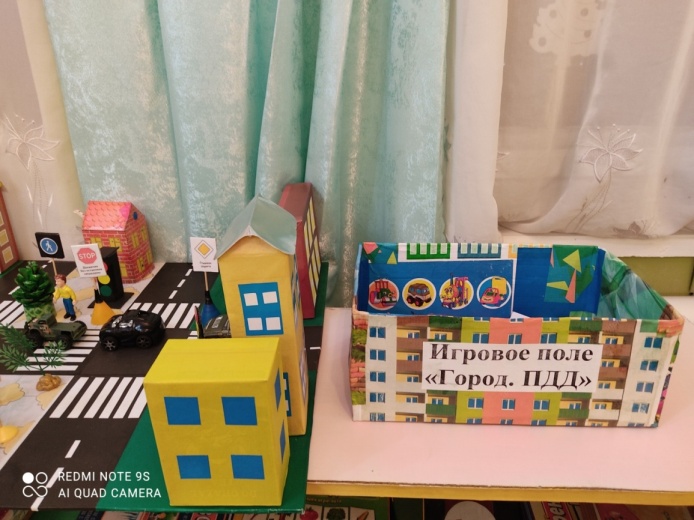 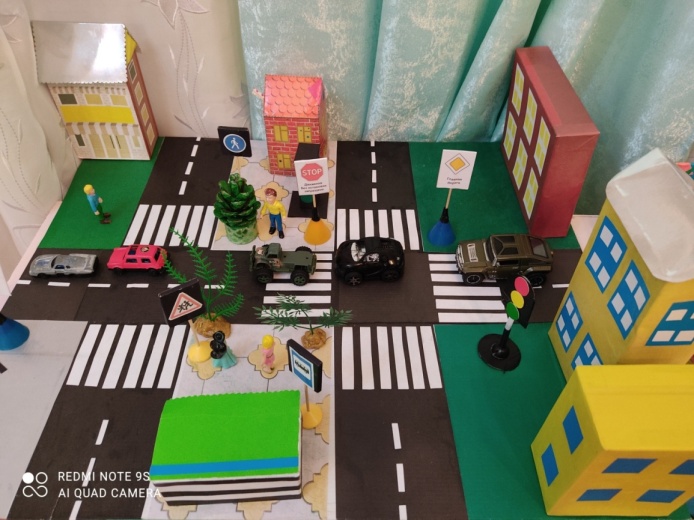 